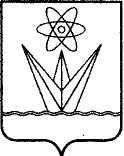 АДМИНИСТРАЦИЯЗАКРЫТОГО АДМИНИСТРАТИВНО – ТЕРРИТОРИАЛЬНОГО ОБРАЗОВАНИЯ  ГОРОДА ЗЕЛЕНОГОРСКА КРАСНОЯРСКОГО КРАЯП О С Т А Н О В Л Е Н И Е    05.07.2019      			    г. Зеленогорск                                                  № _115-п  О внесении изменений в постановление Администрации ЗАТО г. Зеленогорска от 30.06.2015 № 163-п «Об утверждении краткосрочного плана реализации региональной программы капитального ремонта общего имущества в многоквартирных домах, расположенных на территории города Зеленогорска, на 2016 год»В соответствии с Законом Красноярского края от 27.06.2013 № 4-1451 «Об организации проведения капитального ремонта общего имущества в многоквартирных домах, расположенных на территории Красноярского края», постановлением Правительства Красноярского края от 29.10.2014 № 511-п «Об утверждении Порядка формирования и утверждения краткосрочных планов реализации региональной программы капитального ремонта общего имущества в многоквартирных домах», учитывая письмо министерства промышленности, энергетики и жилищно-коммунального хозяйства Красноярского края от 17.06.2019 № 78-2207/12 «О корректировке краткосрочных планов капитального ремонта 2016 года и 2017-2019 годов», руководствуясь Уставом города Зеленогорска,ПОСТАНОВЛЯЮ:Внести в постановление Администрации ЗАТО г. Зеленогорска от 30.06.2015 № 163-п «Об утверждении краткосрочного плана реализации региональной программы капитального ремонта общего имущества в многоквартирных домах, расположенных на территории города Зеленогорска, на 2016 год» следующие изменения:1.1. Пункт 4 изложить в следующей редакции: «4. Контроль за выполнением настоящего постановления возложить на первого заместителя Главы ЗАТО г. Зеленогорска по жилищно-коммунальному хозяйству, архитектуре и градостроительству.».1.2. Приложение изложить в редакции согласно приложению к настоящему постановлению.2. Настоящее постановление вступает в силу в день, следующий за днем его опубликования в газете «Панорама».Глава ЗАТО г. Зеленогорска				                               М.В. СперанскийПриложение к постановлению Администрации ЗАТО г. Зеленогорска
от   05.07.2019            № __115-п___         Приложение к постановлению Администрации ЗАТО г. Зеленогорска
от     30.06.2015        № __163-п____  
Форма № 1Краткосрочный план реализации региональной программы капитального ремонта общего имущества в многоквартирных домах, 
расположенных на территории города Зеленогорска, на 2016 годФорма № 2Раздел № 2. Объем работ и (или) услуг по капитальному ремонту общего имущества в многоквартирных домах, включенных в краткосрочный план    Глава ЗАТО г. Зеленогорска				                                                                                                                         М.В. СперанскийАртемьев Денис ВладимировичЭкономист ПЭО МКУ «Заказчик» 8(39169) 3-51-50Раздел № 1. Стоимость услуг и (или) работ по капитальному ремонту общего имущества в многоквартирных домах, включенных в краткосрочный планРаздел № 1. Стоимость услуг и (или) работ по капитальному ремонту общего имущества в многоквартирных домах, включенных в краткосрочный планРаздел № 1. Стоимость услуг и (или) работ по капитальному ремонту общего имущества в многоквартирных домах, включенных в краткосрочный планРаздел № 1. Стоимость услуг и (или) работ по капитальному ремонту общего имущества в многоквартирных домах, включенных в краткосрочный планРаздел № 1. Стоимость услуг и (или) работ по капитальному ремонту общего имущества в многоквартирных домах, включенных в краткосрочный планРаздел № 1. Стоимость услуг и (или) работ по капитальному ремонту общего имущества в многоквартирных домах, включенных в краткосрочный планРаздел № 1. Стоимость услуг и (или) работ по капитальному ремонту общего имущества в многоквартирных домах, включенных в краткосрочный планРаздел № 1. Стоимость услуг и (или) работ по капитальному ремонту общего имущества в многоквартирных домах, включенных в краткосрочный планРаздел № 1. Стоимость услуг и (или) работ по капитальному ремонту общего имущества в многоквартирных домах, включенных в краткосрочный планРаздел № 1. Стоимость услуг и (или) работ по капитальному ремонту общего имущества в многоквартирных домах, включенных в краткосрочный планРаздел № 1. Стоимость услуг и (или) работ по капитальному ремонту общего имущества в многоквартирных домах, включенных в краткосрочный планРаздел № 1. Стоимость услуг и (или) работ по капитальному ремонту общего имущества в многоквартирных домах, включенных в краткосрочный планРаздел № 1. Стоимость услуг и (или) работ по капитальному ремонту общего имущества в многоквартирных домах, включенных в краткосрочный планРаздел № 1. Стоимость услуг и (или) работ по капитальному ремонту общего имущества в многоквартирных домах, включенных в краткосрочный планРаздел № 1. Стоимость услуг и (или) работ по капитальному ремонту общего имущества в многоквартирных домах, включенных в краткосрочный планРаздел № 1. Стоимость услуг и (или) работ по капитальному ремонту общего имущества в многоквартирных домах, включенных в краткосрочный план№ п/пАдрес многоквартирного домаОбщая площадь помещений в многоквартирном доме, кв. мИсточники финансированияИсточники финансированияСтоимость услуг и (или) работ по капитальному ремонту общего имущества многоквартирного дома, руб.Стоимость услуг и (или) работ по капитальному ремонту общего имущества многоквартирного дома, руб.Стоимость услуг и (или) работ по капитальному ремонту общего имущества многоквартирного дома, руб.Стоимость услуг и (или) работ по капитальному ремонту общего имущества многоквартирного дома, руб.Стоимость услуг и (или) работ по капитальному ремонту общего имущества многоквартирного дома, руб.Стоимость услуг и (или) работ по капитальному ремонту общего имущества многоквартирного дома, руб.Стоимость услуг и (или) работ по капитальному ремонту общего имущества многоквартирного дома, руб.Стоимость услуг и (или) работ по капитальному ремонту общего имущества многоквартирного дома, руб.Стоимость услуг и (или) работ по капитальному ремонту общего имущества многоквартирного дома, руб.Стоимость услуг и (или) работ по капитальному ремонту общего имущества многоквартирного дома, руб.Стоимость услуг и (или) работ по капитальному ремонту общего имущества многоквартирного дома, руб.№ п/пАдрес многоквартирного домаОбщая площадь помещений в многоквартирном доме, кв. мИсточники финансированияИсточники финансированиявсего, стоимость ремонтав том числе:в том числе:в том числе:в том числе:в том числе:в том числе:в том числе:в том числе:в том числе:в том числе:№ п/пАдрес многоквартирного домаОбщая площадь помещений в многоквартирном доме, кв. мИсточники финансированияИсточники финансированиявсего, стоимость ремонтаремонт крыши ремонт, замена, модернизация лифтов, ремонт лифтовых шахт, машинных и блочных помещенийремонт внутридомовых инженерных систем (в том числе  установка коллективных (общедомовых) приборов учета  потребления ресурсов и узлов управления и регулирования потребления ресурсов)ремонт внутридомовых инженерных систем (в том числе  установка коллективных (общедомовых) приборов учета  потребления ресурсов и узлов управления и регулирования потребления ресурсов)ремонт внутридомовых инженерных систем (в том числе  установка коллективных (общедомовых) приборов учета  потребления ресурсов и узлов управления и регулирования потребления ресурсов)ремонт внутридомовых инженерных систем (в том числе  установка коллективных (общедомовых) приборов учета  потребления ресурсов и узлов управления и регулирования потребления ресурсов)ремонт внутридомовых инженерных систем (в том числе  установка коллективных (общедомовых) приборов учета  потребления ресурсов и узлов управления и регулирования потребления ресурсов)ремонт подвальных помещений, относящихся к общему имуществу в многоквартирном домеутепление и ремонт фасадаремонт фундамента многоквартирного дома№ п/пАдрес многоквартирного домаОбщая площадь помещений в многоквартирном доме, кв. мИсточники финансированияИсточники финансированиявсего, стоимость ремонтаремонт крыши ремонт, замена, модернизация лифтов, ремонт лифтовых шахт, машинных и блочных помещенийэлектроснабжениятеплоснабжения и горячего водоснабжениягазоснабженияхолодного водоснабженияводоотведенияремонт подвальных помещений, относящихся к общему имуществу в многоквартирном домеутепление и ремонт фасадаремонт фундамента многоквартирного дома1234456789101112131415город Зеленогорскгород Зеленогорскгород Зеленогорскгород Зеленогорскгород Зеленогорскгород Зеленогорскгород Зеленогорскгород Зеленогорскгород Зеленогорскгород Зеленогорскгород Зеленогорскгород Зеленогорскгород Зеленогорскгород Зеленогорскгород Зеленогорскгород Зеленогорск1. Многоквартирные дома, формирующие фонды капитального ремонта на счете регионального оператора1. Многоквартирные дома, формирующие фонды капитального ремонта на счете регионального оператора1. Многоквартирные дома, формирующие фонды капитального ремонта на счете регионального оператора1. Многоквартирные дома, формирующие фонды капитального ремонта на счете регионального оператора1. Многоквартирные дома, формирующие фонды капитального ремонта на счете регионального оператора1. Многоквартирные дома, формирующие фонды капитального ремонта на счете регионального оператора1. Многоквартирные дома, формирующие фонды капитального ремонта на счете регионального оператора1. Многоквартирные дома, формирующие фонды капитального ремонта на счете регионального оператора1. Многоквартирные дома, формирующие фонды капитального ремонта на счете регионального оператора1. Многоквартирные дома, формирующие фонды капитального ремонта на счете регионального оператора1. Многоквартирные дома, формирующие фонды капитального ремонта на счете регионального оператора1. Многоквартирные дома, формирующие фонды капитального ремонта на счете регионального оператора1. Многоквартирные дома, формирующие фонды капитального ремонта на счете регионального оператора1. Многоквартирные дома, формирующие фонды капитального ремонта на счете регионального оператора1. Многоквартирные дома, формирующие фонды капитального ремонта на счете регионального оператора1. Многоквартирные дома, формирующие фонды капитального ремонта на счете регионального оператора1.1г. Зеленогорск, ул Бортникова, д. 18  9 267,30средства
собственниковминимальный размер взноса 1 198 261,89 1 198 261,891.1г. Зеленогорск, ул Бортникова, д. 18  9 267,30средства
собственниковвзнос, превышающий минимальный размер1.1г. Зеленогорск, ул Бортникова, д. 18  9 267,30меры финансовой
поддержкигосударственной корпорации – Фонда содействия реформированию ЖКХ   0,00   0,001.1г. Зеленогорск, ул Бортникова, д. 18  9 267,30меры финансовой
поддержкикраевого бюджета   0,00   0,001.1г. Зеленогорск, ул Бортникова, д. 18  9 267,30меры финансовой
поддержкиместного бюджета   0,00   0,001.1г. Зеленогорск, ул Бортникова, д. 18  9 267,30меры финансовой
поддержкииные источники   0,00   0,001.1г. Зеленогорск, ул Бортникова, д. 18  9 267,30ВсегоВсего 1 198 261,89 1 198 261,891.1г. Зеленогорск, ул Бортникова, д. 18  9 267,30Удельная стоимость капитального ремонта 1 кв. м общей площади помещений многоквартирного дома, руб./кв. мУдельная стоимость капитального ремонта 1 кв. м общей площади помещений многоквартирного дома, руб./кв. м   129,30   129,301.1г. Зеленогорск, ул Бортникова, д. 18  9 267,30Утвержденная предельная стоимость капитального ремонта 1 кв. м общей площади помещений многоквартирного дома, руб./кв. мУтвержденная предельная стоимость капитального ремонта 1 кв. м общей площади помещений многоквартирного дома, руб./кв. м   129,301.2г. Зеленогорск, ул Бортникова, д. 22  4 526,40средства
собственниковминимальный размер взноса  585 263,52  585 263,521.2г. Зеленогорск, ул Бортникова, д. 22  4 526,40средства
собственниковвзнос, превышающий минимальный размер1.2г. Зеленогорск, ул Бортникова, д. 22  4 526,40меры финансовой
поддержкигосударственной корпорации – Фонда содействия реформированию ЖКХ   0,00   0,001.2г. Зеленогорск, ул Бортникова, д. 22  4 526,40меры финансовой
поддержкикраевого бюджета   0,00   0,001.2г. Зеленогорск, ул Бортникова, д. 22  4 526,40меры финансовой
поддержкиместного бюджета   0,00   0,001.2г. Зеленогорск, ул Бортникова, д. 22  4 526,40меры финансовой
поддержкииные источники   0,00   0,001.2г. Зеленогорск, ул Бортникова, д. 22  4 526,40ВсегоВсего  585 263,52  585 263,521.2г. Зеленогорск, ул Бортникова, д. 22  4 526,40Удельная стоимость капитального ремонта 1 кв. м общей площади помещений многоквартирного дома, руб./кв. мУдельная стоимость капитального ремонта 1 кв. м общей площади помещений многоквартирного дома, руб./кв. м   129,30   129,301.2г. Зеленогорск, ул Бортникова, д. 22  4 526,40Утвержденная предельная стоимость капитального ремонта 1 кв. м общей площади помещений многоквартирного дома, руб./кв. мУтвержденная предельная стоимость капитального ремонта 1 кв. м общей площади помещений многоквартирного дома, руб./кв. м   129,301.3г. Зеленогорск, ул Гагарина, д. 9  2 568,00средства
собственниковминимальный размер взноса  461 880,48  461 880,481.3г. Зеленогорск, ул Гагарина, д. 9  2 568,00средства
собственниковвзнос, превышающий минимальный размер1.3г. Зеленогорск, ул Гагарина, д. 9  2 568,00меры финансовой
поддержкигосударственной корпорации – Фонда содействия реформированию ЖКХ   0,00   0,001.3г. Зеленогорск, ул Гагарина, д. 9  2 568,00меры финансовой
поддержкикраевого бюджета   0,00   0,001.3г. Зеленогорск, ул Гагарина, д. 9  2 568,00меры финансовой
поддержкиместного бюджета   0,00   0,001.3г. Зеленогорск, ул Гагарина, д. 9  2 568,00меры финансовой
поддержкииные источники   0,00   0,001.3г. Зеленогорск, ул Гагарина, д. 9  2 568,00ВсегоВсего  461 880,48  461 880,481.3г. Зеленогорск, ул Гагарина, д. 9  2 568,00Удельная стоимость капитального ремонта 1 кв. м общей площади помещений многоквартирного дома, руб./кв. мУдельная стоимость капитального ремонта 1 кв. м общей площади помещений многоквартирного дома, руб./кв. м   179,86   179,861.3г. Зеленогорск, ул Гагарина, д. 9  2 568,00Утвержденная предельная стоимость капитального ремонта 1 кв. м общей площади помещений многоквартирного дома, руб./кв. мУтвержденная предельная стоимость капитального ремонта 1 кв. м общей площади помещений многоквартирного дома, руб./кв. м   179,861.4г. Зеленогорск, ул Заводская, д. 10  4 365,20средства
собственниковминимальный размер взноса  564 420,36  564 420,361.4г. Зеленогорск, ул Заводская, д. 10  4 365,20средства
собственниковвзнос, превышающий минимальный размер1.4г. Зеленогорск, ул Заводская, д. 10  4 365,20меры финансовой
поддержкигосударственной корпорации – Фонда содействия реформированию ЖКХ   0,00   0,001.4г. Зеленогорск, ул Заводская, д. 10  4 365,20меры финансовой
поддержкикраевого бюджета   0,00   0,001.4г. Зеленогорск, ул Заводская, д. 10  4 365,20меры финансовой
поддержкиместного бюджета   0,00   0,001.4г. Зеленогорск, ул Заводская, д. 10  4 365,20меры финансовой
поддержкииные источники   0,00   0,001.4г. Зеленогорск, ул Заводская, д. 10  4 365,20ВсегоВсего  564 420,36  564 420,361.4г. Зеленогорск, ул Заводская, д. 10  4 365,20Удельная стоимость капитального ремонта 1 кв. м общей площади помещений многоквартирного дома, руб./кв. мУдельная стоимость капитального ремонта 1 кв. м общей площади помещений многоквартирного дома, руб./кв. м   129,30   129,301.4г. Зеленогорск, ул Заводская, д. 10  4 365,20Утвержденная предельная стоимость капитального ремонта 1 кв. м общей площади помещений многоквартирного дома, руб./кв. мУтвержденная предельная стоимость капитального ремонта 1 кв. м общей площади помещений многоквартирного дома, руб./кв. м   129,301.5г. Зеленогорск, ул Калинина, д. 3   518,00средства
собственниковминимальный размер взноса  504 863,52  504 863,521.5г. Зеленогорск, ул Калинина, д. 3   518,00средства
собственниковвзнос, превышающий минимальный размер1.5г. Зеленогорск, ул Калинина, д. 3   518,00меры финансовой
поддержкигосударственной корпорации – Фонда содействия реформированию ЖКХ   0,00   0,001.5г. Зеленогорск, ул Калинина, д. 3   518,00меры финансовой
поддержкикраевого бюджета   0,00   0,001.5г. Зеленогорск, ул Калинина, д. 3   518,00меры финансовой
поддержкиместного бюджета   0,00   0,001.5г. Зеленогорск, ул Калинина, д. 3   518,00меры финансовой
поддержкииные источники   0,00   0,001.5г. Зеленогорск, ул Калинина, д. 3   518,00ВсегоВсего  504 863,52  504 863,521.5г. Зеленогорск, ул Калинина, д. 3   518,00Удельная стоимость капитального ремонта 1 кв. м общей площади помещений многоквартирного дома, руб./кв. мУдельная стоимость капитального ремонта 1 кв. м общей площади помещений многоквартирного дома, руб./кв. м   974,64   974,641.5г. Зеленогорск, ул Калинина, д. 3   518,00Утвержденная предельная стоимость капитального ремонта 1 кв. м общей площади помещений многоквартирного дома, руб./кв. мУтвержденная предельная стоимость капитального ремонта 1 кв. м общей площади помещений многоквартирного дома, руб./кв. м   974,641.6г. Зеленогорск, ул Калинина, д. 7А   517,70средства
собственниковминимальный размер взноса  516 550,70  516 550,701.6г. Зеленогорск, ул Калинина, д. 7А   517,70средства
собственниковвзнос, превышающий минимальный размер1.6г. Зеленогорск, ул Калинина, д. 7А   517,70меры финансовой
поддержкигосударственной корпорации – Фонда содействия реформированию ЖКХ   0,00   0,001.6г. Зеленогорск, ул Калинина, д. 7А   517,70меры финансовой
поддержкикраевого бюджета   0,00   0,001.6г. Зеленогорск, ул Калинина, д. 7А   517,70меры финансовой
поддержкиместного бюджета   0,00   0,001.6г. Зеленогорск, ул Калинина, д. 7А   517,70меры финансовой
поддержкииные источники   0,00   0,001.6г. Зеленогорск, ул Калинина, д. 7А   517,70ВсегоВсего  516 550,70  516 550,701.6г. Зеленогорск, ул Калинина, д. 7А   517,70Удельная стоимость капитального ремонта 1 кв. м общей площади помещений многоквартирного дома, руб./кв. мУдельная стоимость капитального ремонта 1 кв. м общей площади помещений многоквартирного дома, руб./кв. м   997,78   997,781.6г. Зеленогорск, ул Калинина, д. 7А   517,70Утвержденная предельная стоимость капитального ремонта 1 кв. м общей площади помещений многоквартирного дома, руб./кв. Утвержденная предельная стоимость капитального ремонта 1 кв. м общей площади помещений многоквартирного дома, руб./кв.    997,781.7г. Зеленогорск, ул Калинина, д. 7Б   516,50средства
собственниковминимальный размер взноса  363 016,86  363 016,861.7г. Зеленогорск, ул Калинина, д. 7Б   516,50средства
собственниковвзнос, превышающий минимальный размер1.7г. Зеленогорск, ул Калинина, д. 7Б   516,50меры финансовой
поддержкигосударственной корпорации – Фонда содействия реформированию ЖКХ   0,00   0,001.7г. Зеленогорск, ул Калинина, д. 7Б   516,50меры финансовой
поддержкикраевого бюджета   0,00   0,001.7г. Зеленогорск, ул Калинина, д. 7Б   516,50меры финансовой
поддержкиместного бюджета   0,00   0,001.7г. Зеленогорск, ул Калинина, д. 7Б   516,50меры финансовой
поддержкииные источники   0,00   0,001.7г. Зеленогорск, ул Калинина, д. 7Б   516,50ВсегоВсего  363 016,86  363 016,861.7г. Зеленогорск, ул Калинина, д. 7Б   516,50Удельная стоимость капитального ремонта 1 кв. м общей площади помещений многоквартирного дома, руб./кв. мУдельная стоимость капитального ремонта 1 кв. м общей площади помещений многоквартирного дома, руб./кв. м   702,84   702,841.7г. Зеленогорск, ул Калинина, д. 7Б   516,50Утвержденная предельная стоимость капитального ремонта 1 кв. м общей площади помещений многоквартирного дома, руб./кв. мУтвержденная предельная стоимость капитального ремонта 1 кв. м общей площади помещений многоквартирного дома, руб./кв. м   702,841.8г. Зеленогорск, ул Калинина, д. 11   519,10средства
собственниковминимальный размер взноса  984 369,33  984 369,331.8г. Зеленогорск, ул Калинина, д. 11   519,10средства
собственниковвзнос, превышающий минимальный размер1.8г. Зеленогорск, ул Калинина, д. 11   519,10меры финансовой
поддержкигосударственной корпорации – Фонда содействия реформированию ЖКХ   0,00   0,001.8г. Зеленогорск, ул Калинина, д. 11   519,10меры финансовой
поддержкикраевого бюджета   0,00   0,001.8г. Зеленогорск, ул Калинина, д. 11   519,10меры финансовой
поддержкиместного бюджета   0,00   0,001.8г. Зеленогорск, ул Калинина, д. 11   519,10меры финансовой
поддержкииные источники   0,00   0,001.8г. Зеленогорск, ул Калинина, д. 11   519,10ВсегоВсего  984 369,33  984 369,331.8г. Зеленогорск, ул Калинина, д. 11   519,10Удельная стоимость капитального ремонта 1 кв. м общей площади помещений многоквартирного дома, руб./кв. мУдельная стоимость капитального ремонта 1 кв. м общей площади помещений многоквартирного дома, руб./кв. м  1 896,30  1 896,301.8г. Зеленогорск, ул Калинина, д. 11   519,10Утвержденная предельная стоимость капитального ремонта 1 кв. м общей площади помещений многоквартирного дома, руб./кв. мУтвержденная предельная стоимость капитального ремонта 1 кв. м общей площади помещений многоквартирного дома, руб./кв. м  1 896,301.9г. Зеленогорск, ул Комсомольская, д. 30Б   525,00средства
собственниковминимальный размер взноса  901 677,00  901 677,001.9г. Зеленогорск, ул Комсомольская, д. 30Б   525,00средства
собственниковвзнос, превышающий минимальный размер1.9г. Зеленогорск, ул Комсомольская, д. 30Б   525,00меры финансовой
поддержкигосударственной корпорации – Фонда содействия реформированию ЖКХ   0,00   0,001.9г. Зеленогорск, ул Комсомольская, д. 30Б   525,00меры финансовой
поддержкикраевого бюджета   0,00   0,001.9г. Зеленогорск, ул Комсомольская, д. 30Б   525,00меры финансовой
поддержкиместного бюджета   0,00   0,001.9г. Зеленогорск, ул Комсомольская, д. 30Б   525,00меры финансовой
поддержкииные источники   0,00   0,001.9г. Зеленогорск, ул Комсомольская, д. 30Б   525,00ВсегоВсего  901 677,00  901 677,001.9г. Зеленогорск, ул Комсомольская, д. 30Б   525,00Удельная стоимость капитального ремонта 1 кв. м общей площади помещений многоквартирного дома, руб./кв. мУдельная стоимость капитального ремонта 1 кв. м общей площади помещений многоквартирного дома, руб./кв. м  1 717,48  1 717,481.9г. Зеленогорск, ул Комсомольская, д. 30Б   525,00Утвержденная предельная стоимость капитального ремонта 1 кв. м общей площади помещений многоквартирного дома, руб./кв. мУтвержденная предельная стоимость капитального ремонта 1 кв. м общей площади помещений многоквартирного дома, руб./кв. м  1 717,481.10г. Зеленогорск, ул Комсомольская, д. 34А   520,30средства
собственниковминимальный размер взноса  986 644,89  986 644,891.10г. Зеленогорск, ул Комсомольская, д. 34А   520,30средства
собственниковвзнос, превышающий минимальный размер1.10г. Зеленогорск, ул Комсомольская, д. 34А   520,30меры финансовой
поддержкигосударственной корпорации – Фонда содействия реформированию ЖКХ   0,00   0,001.10г. Зеленогорск, ул Комсомольская, д. 34А   520,30меры финансовой
поддержкикраевого бюджета   0,00   0,001.10г. Зеленогорск, ул Комсомольская, д. 34А   520,30меры финансовой
поддержкиместного бюджета   0,00   0,001.10г. Зеленогорск, ул Комсомольская, д. 34А   520,30меры финансовой
поддержкииные источники   0,00   0,001.10г. Зеленогорск, ул Комсомольская, д. 34А   520,30ВсегоВсего  986 644,89  986 644,891.10г. Зеленогорск, ул Комсомольская, д. 34А   520,30Удельная стоимость капитального ремонта 1 кв. м общей площади помещений многоквартирного дома, руб./кв. мУдельная стоимость капитального ремонта 1 кв. м общей площади помещений многоквартирного дома, руб./кв. м  1 896,30  1 896,301.10г. Зеленогорск, ул Комсомольская, д. 34А   520,30Утвержденная предельная стоимость капитального ремонта 1 кв. м общей площади помещений многоквартирного дома, руб./кв. мУтвержденная предельная стоимость капитального ремонта 1 кв. м общей площади помещений многоквартирного дома, руб./кв. м  1 896,301.11г. Зеленогорск, ул Набережная, д. 72  2 089,20средства
собственниковминимальный размер взноса 1 865 340,00 1 865 340,001.11г. Зеленогорск, ул Набережная, д. 72  2 089,20средства
собственниковвзнос, превышающий минимальный размер1.11г. Зеленогорск, ул Набережная, д. 72  2 089,20меры финансовой
поддержкигосударственной корпорации – Фонда содействия реформированию ЖКХ   0,00   0,001.11г. Зеленогорск, ул Набережная, д. 72  2 089,20меры финансовой
поддержкикраевого бюджета   0,00   0,001.11г. Зеленогорск, ул Набережная, д. 72  2 089,20меры финансовой
поддержкиместного бюджета   0,00   0,001.11г. Зеленогорск, ул Набережная, д. 72  2 089,20меры финансовой
поддержкииные источники   0,00   0,001.11г. Зеленогорск, ул Набережная, д. 72  2 089,20ВсегоВсего 1 865 340,00 1 865 340,001.11г. Зеленогорск, ул Набережная, д. 72  2 089,20Удельная стоимость капитального ремонта 1 кв. м общей площади помещений многоквартирного дома, руб./кв. мУдельная стоимость капитального ремонта 1 кв. м общей площади помещений многоквартирного дома, руб./кв. м   892,85   892,851.11г. Зеленогорск, ул Набережная, д. 72  2 089,20Утвержденная предельная стоимость капитального ремонта 1 кв. м общей площади помещений многоквартирного дома, руб./кв. мУтвержденная предельная стоимость капитального ремонта 1 кв. м общей площади помещений многоквартирного дома, руб./кв. м  1 593,661.12г. Зеленогорск, ул Парковая, д. 32  1 890,20средства
собственниковминимальный размер взноса 1 865 340,00 1 865 340,001.12г. Зеленогорск, ул Парковая, д. 32  1 890,20средства
собственниковвзнос, превышающий минимальный размер1.12г. Зеленогорск, ул Парковая, д. 32  1 890,20меры финансовой
поддержкигосударственной корпорации – Фонда содействия реформированию ЖКХ   0,00   0,001.12г. Зеленогорск, ул Парковая, д. 32  1 890,20меры финансовой
поддержкикраевого бюджета   0,00   0,001.12г. Зеленогорск, ул Парковая, д. 32  1 890,20меры финансовой
поддержкиместного бюджета   0,00   0,001.12г. Зеленогорск, ул Парковая, д. 32  1 890,20меры финансовой
поддержкииные источники   0,00   0,001.12г. Зеленогорск, ул Парковая, д. 32  1 890,20ВсегоВсего 1 865 340,00 1 865 340,001.12г. Зеленогорск, ул Парковая, д. 32  1 890,20Удельная стоимость капитального ремонта 1 кв. м общей площади помещений многоквартирного дома, руб./кв. мУдельная стоимость капитального ремонта 1 кв. м общей площади помещений многоквартирного дома, руб./кв. м   986,85   986,851.12г. Зеленогорск, ул Парковая, д. 32  1 890,20Утвержденная предельная стоимость капитального ремонта 1 кв. м общей площади помещений многоквартирного дома, руб./кв. мУтвержденная предельная стоимость капитального ремонта 1 кв. м общей площади помещений многоквартирного дома, руб./кв. м  1 593,661.13г. Зеленогорск, ул Парковая, д. 38  1 910,10средства
собственниковминимальный размер взноса 1 865 340,00 1 865 340,001.13г. Зеленогорск, ул Парковая, д. 38  1 910,10средства
собственниковвзнос, превышающий минимальный размер1.13г. Зеленогорск, ул Парковая, д. 38  1 910,10меры финансовой
поддержкигосударственной корпорации – Фонда содействия реформированию ЖКХ   0,00   0,001.13г. Зеленогорск, ул Парковая, д. 38  1 910,10меры финансовой
поддержкикраевого бюджета   0,00   0,001.13г. Зеленогорск, ул Парковая, д. 38  1 910,10меры финансовой
поддержкиместного бюджета   0,00   0,001.13г. Зеленогорск, ул Парковая, д. 38  1 910,10меры финансовой
поддержкииные источники   0,00   0,001.13г. Зеленогорск, ул Парковая, д. 38  1 910,10ВсегоВсего 1 865 340,00 1 865 340,001.13г. Зеленогорск, ул Парковая, д. 38  1 910,10Удельная стоимость капитального ремонта 1 кв. м общей площади помещений многоквартирного дома, руб./кв. мУдельная стоимость капитального ремонта 1 кв. м общей площади помещений многоквартирного дома, руб./кв. м   976,57   976,571.13г. Зеленогорск, ул Парковая, д. 38  1 910,10Утвержденная предельная стоимость капитального ремонта 1 кв. м общей площади помещений многоквартирного дома, руб./кв. мУтвержденная предельная стоимость капитального ремонта 1 кв. м общей площади помещений многоквартирного дома, руб./кв. м  1 593,661.14г. Зеленогорск, ул Первостроителей, д. 8   577,40средства
собственниковминимальный размер взноса 1 094 923,62 1 094 923,621.14г. Зеленогорск, ул Первостроителей, д. 8   577,40средства
собственниковвзнос, превышающий минимальный размер1.14г. Зеленогорск, ул Первостроителей, д. 8   577,40меры финансовой
поддержкигосударственной корпорации – Фонда содействия реформированию ЖКХ   0,00   0,001.14г. Зеленогорск, ул Первостроителей, д. 8   577,40меры финансовой
поддержкикраевого бюджета   0,00   0,001.14г. Зеленогорск, ул Первостроителей, д. 8   577,40меры финансовой
поддержкиместного бюджета   0,00   0,001.14г. Зеленогорск, ул Первостроителей, д. 8   577,40меры финансовой
поддержкииные источники   0,00   0,001.14г. Зеленогорск, ул Первостроителей, д. 8   577,40ВсегоВсего 1 094 923,62 1 094 923,621.14г. Зеленогорск, ул Первостроителей, д. 8   577,40Удельная стоимость капитального ремонта 1 кв. м общей площади помещений многоквартирного дома, руб./кв. мУдельная стоимость капитального ремонта 1 кв. м общей площади помещений многоквартирного дома, руб./кв. м  1 896,30  1 896,301.14г. Зеленогорск, ул Первостроителей, д. 8   577,40Утвержденная предельная стоимость капитального ремонта 1 кв. м общей площади помещений многоквартирного дома, руб./кв. мУтвержденная предельная стоимость капитального ремонта 1 кв. м общей площади помещений многоквартирного дома, руб./кв. м  1 896,301.15г. Зеленогорск, ул Первостроителей, д. 22   563,40средства
собственниковминимальный размер взноса 1 068 375,42 1 068 375,421.15г. Зеленогорск, ул Первостроителей, д. 22   563,40средства
собственниковвзнос, превышающий минимальный размер1.15г. Зеленогорск, ул Первостроителей, д. 22   563,40меры финансовой
поддержкигосударственной корпорации – Фонда содействия реформированию ЖКХ   0,00   0,001.15г. Зеленогорск, ул Первостроителей, д. 22   563,40меры финансовой
поддержкикраевого бюджета   0,00   0,001.15г. Зеленогорск, ул Первостроителей, д. 22   563,40меры финансовой
поддержкиместного бюджета   0,00   0,001.15г. Зеленогорск, ул Первостроителей, д. 22   563,40меры финансовой
поддержкииные источники   0,00   0,001.15г. Зеленогорск, ул Первостроителей, д. 22   563,40ВсегоВсего 1 068 375,42 1 068 375,421.15г. Зеленогорск, ул Первостроителей, д. 22   563,40Удельная стоимость капитального ремонта 1 кв. м общей площади помещений многоквартирного дома, руб./кв. мУдельная стоимость капитального ремонта 1 кв. м общей площади помещений многоквартирного дома, руб./кв. м  1 896,30  1 896,301.15г. Зеленогорск, ул Первостроителей, д. 22   563,40Утвержденная предельная стоимость капитального ремонта 1 кв. м общей площади помещений многоквартирного дома, руб./кв. мУтвержденная предельная стоимость капитального ремонта 1 кв. м общей площади помещений многоквартирного дома, руб./кв. м  1 896,301.16г. Зеленогорск, ул Первостроителей, д. 41   559,90средства
собственниковминимальный размер взноса 1 061 738,37 1 061 738,371.16г. Зеленогорск, ул Первостроителей, д. 41   559,90средства
собственниковвзнос, превышающий минимальный размер1.16г. Зеленогорск, ул Первостроителей, д. 41   559,90меры финансовой
поддержкигосударственной корпорации – Фонда содействия реформированию ЖКХ   0,00   0,001.16г. Зеленогорск, ул Первостроителей, д. 41   559,90меры финансовой
поддержкикраевого бюджета   0,00   0,001.16г. Зеленогорск, ул Первостроителей, д. 41   559,90меры финансовой
поддержкиместного бюджета   0,00   0,001.16г. Зеленогорск, ул Первостроителей, д. 41   559,90меры финансовой
поддержкииные источники   0,00   0,001.16г. Зеленогорск, ул Первостроителей, д. 41   559,90ВсегоВсего 1 061 738,37 1 061 738,371.16г. Зеленогорск, ул Первостроителей, д. 41   559,90Удельная стоимость капитального ремонта 1 кв. м общей площади помещений многоквартирного дома, руб./кв. мУдельная стоимость капитального ремонта 1 кв. м общей площади помещений многоквартирного дома, руб./кв. м  1 896,30  1 896,301.16г. Зеленогорск, ул Первостроителей, д. 41   559,90Утвержденная предельная стоимость капитального ремонта 1 кв. м общей площади помещений многоквартирного дома, руб./кв. Утвержденная предельная стоимость капитального ремонта 1 кв. м общей площади помещений многоквартирного дома, руб./кв.   1 896,301.17г. Зеленогорск, ул Полевая, д. 9   395,90средства
собственниковминимальный размер взноса  750 745,17  750 745,171.17г. Зеленогорск, ул Полевая, д. 9   395,90средства
собственниковвзнос, превышающий минимальный размер1.17г. Зеленогорск, ул Полевая, д. 9   395,90меры финансовой
поддержкигосударственной корпорации – Фонда содействия реформированию ЖКХ   0,00   0,001.17г. Зеленогорск, ул Полевая, д. 9   395,90меры финансовой
поддержкикраевого бюджета   0,00   0,001.17г. Зеленогорск, ул Полевая, д. 9   395,90меры финансовой
поддержкиместного бюджета   0,00   0,001.17г. Зеленогорск, ул Полевая, д. 9   395,90меры финансовой
поддержкииные источники   0,00   0,001.17г. Зеленогорск, ул Полевая, д. 9   395,90ВсегоВсего  750 745,17  750 745,171.17г. Зеленогорск, ул Полевая, д. 9   395,90Удельная стоимость капитального ремонта 1 кв. м общей площади помещений многоквартирного дома, руб./кв. мУдельная стоимость капитального ремонта 1 кв. м общей площади помещений многоквартирного дома, руб./кв. м  1 896,30  1 896,301.17г. Зеленогорск, ул Полевая, д. 9   395,90Утвержденная предельная стоимость капитального ремонта 1 кв. м общей площади помещений многоквартирного дома, руб./кв. мУтвержденная предельная стоимость капитального ремонта 1 кв. м общей площади помещений многоквартирного дома, руб./кв. м  1 896,301.18г. Зеленогорск, ул Строителей, д. 3  4 458,10средства
собственниковминимальный размер взноса  576 432,33  576 432,331.18г. Зеленогорск, ул Строителей, д. 3  4 458,10средства
собственниковвзнос, превышающий минимальный размер1.18г. Зеленогорск, ул Строителей, д. 3  4 458,10меры финансовой
поддержкигосударственной корпорации – Фонда содействия реформированию ЖКХ   0,00   0,001.18г. Зеленогорск, ул Строителей, д. 3  4 458,10меры финансовой
поддержкикраевого бюджета   0,00   0,001.18г. Зеленогорск, ул Строителей, д. 3  4 458,10меры финансовой
поддержкиместного бюджета   0,00   0,001.18г. Зеленогорск, ул Строителей, д. 3  4 458,10меры финансовой
поддержкииные источники   0,00   0,001.18г. Зеленогорск, ул Строителей, д. 3  4 458,10ВсегоВсего  576 432,33  576 432,331.18г. Зеленогорск, ул Строителей, д. 3  4 458,10Удельная стоимость капитального ремонта 1 кв. м общей площади помещений многоквартирного дома, руб./кв. мУдельная стоимость капитального ремонта 1 кв. м общей площади помещений многоквартирного дома, руб./кв. м   129,30   129,301.18г. Зеленогорск, ул Строителей, д. 3  4 458,10Утвержденная предельная стоимость капитального ремонта 1 кв. м общей площади помещений многоквартирного дома, руб./кв. мУтвержденная предельная стоимость капитального ремонта 1 кв. м общей площади помещений многоквартирного дома, руб./кв. м   129,301.19г. Зеленогорск, ул Строителей, д. 5А  3 884,40средства
собственниковминимальный размер взноса  502 252,92  502 252,921.19г. Зеленогорск, ул Строителей, д. 5А  3 884,40средства
собственниковвзнос, превышающий минимальный размер1.19г. Зеленогорск, ул Строителей, д. 5А  3 884,40меры финансовой
поддержкигосударственной корпорации – Фонда содействия реформированию ЖКХ   0,00   0,001.19г. Зеленогорск, ул Строителей, д. 5А  3 884,40меры финансовой
поддержкикраевого бюджета   0,00   0,001.19г. Зеленогорск, ул Строителей, д. 5А  3 884,40меры финансовой
поддержкиместного бюджета   0,00   0,001.19г. Зеленогорск, ул Строителей, д. 5А  3 884,40меры финансовой
поддержкииные источники   0,00   0,001.19г. Зеленогорск, ул Строителей, д. 5А  3 884,40ВсегоВсего  502 252,92  502 252,921.19г. Зеленогорск, ул Строителей, д. 5А  3 884,40Удельная стоимость капитального ремонта 1 кв. м общей площади помещений многоквартирного дома, руб./кв. мУдельная стоимость капитального ремонта 1 кв. м общей площади помещений многоквартирного дома, руб./кв. м   129,30   129,301.19г. Зеленогорск, ул Строителей, д. 5А  3 884,40Утвержденная предельная стоимость капитального ремонта 1 кв. м общей площади помещений многоквартирного дома, руб./кв. мУтвержденная предельная стоимость капитального ремонта 1 кв. м общей площади помещений многоквартирного дома, руб./кв. м   129,301.20г. Зеленогорск, ул Строителей, д. 13  3 537,00средства
собственниковминимальный размер взноса  457 334,10  457 334,101.20г. Зеленогорск, ул Строителей, д. 13  3 537,00средства
собственниковвзнос, превышающий минимальный размер1.20г. Зеленогорск, ул Строителей, д. 13  3 537,00меры финансовой
поддержкигосударственной корпорации – Фонда содействия реформированию ЖКХ   0,00   0,001.20г. Зеленогорск, ул Строителей, д. 13  3 537,00меры финансовой
поддержкикраевого бюджета   0,00   0,001.20г. Зеленогорск, ул Строителей, д. 13  3 537,00меры финансовой
поддержкиместного бюджета   0,00   0,001.20г. Зеленогорск, ул Строителей, д. 13  3 537,00меры финансовой
поддержкииные источники   0,00   0,001.20г. Зеленогорск, ул Строителей, д. 13  3 537,00ВсегоВсего  457 334,10  457 334,101.20г. Зеленогорск, ул Строителей, д. 13  3 537,00Удельная стоимость капитального ремонта 1 кв. м общей площади помещений многоквартирного дома, руб./кв. мУдельная стоимость капитального ремонта 1 кв. м общей площади помещений многоквартирного дома, руб./кв. м   129,30   129,301.20г. Зеленогорск, ул Строителей, д. 13  3 537,00Утвержденная предельная стоимость капитального ремонта 1 кв. м общей площади помещений многоквартирного дома, руб./кв. мУтвержденная предельная стоимость капитального ремонта 1 кв. м общей площади помещений многоквартирного дома, руб./кв. м   129,301.21г. Зеленогорск, ул Строителей, д. 15  3 568,20средства
собственниковминимальный размер взноса  641 776,45  641 776,451.21г. Зеленогорск, ул Строителей, д. 15  3 568,20средства
собственниковвзнос, превышающий минимальный размер1.21г. Зеленогорск, ул Строителей, д. 15  3 568,20меры финансовой
поддержкигосударственной корпорации – Фонда содействия реформированию ЖКХ   0,00   0,001.21г. Зеленогорск, ул Строителей, д. 15  3 568,20меры финансовой
поддержкикраевого бюджета   0,00   0,001.21г. Зеленогорск, ул Строителей, д. 15  3 568,20меры финансовой
поддержкиместного бюджета   0,00   0,001.21г. Зеленогорск, ул Строителей, д. 15  3 568,20меры финансовой
поддержкииные источники   0,00   0,001.21г. Зеленогорск, ул Строителей, д. 15  3 568,20ВсегоВсего  641 776,45  641 776,451.21г. Зеленогорск, ул Строителей, д. 15  3 568,20Удельная стоимость капитального ремонта 1 кв. м общей площади помещений многоквартирного дома, руб./кв. мУдельная стоимость капитального ремонта 1 кв. м общей площади помещений многоквартирного дома, руб./кв. м   179,86   179,861.21г. Зеленогорск, ул Строителей, д. 15  3 568,20Утвержденная предельная стоимость капитального ремонта 1 кв. м общей площади помещений многоквартирного дома, руб./кв. мУтвержденная предельная стоимость капитального ремонта 1 кв. м общей площади помещений многоквартирного дома, руб./кв. м   179,861.22г. Зеленогорск, ул Строителей, д. 18  6 274,70средства
собственниковминимальный размер взноса 7 838 229,75 7 838 229,751.22г. Зеленогорск, ул Строителей, д. 18  6 274,70средства
собственниковвзнос, превышающий минимальный размер1.22г. Зеленогорск, ул Строителей, д. 18  6 274,70меры финансовой
поддержкигосударственной корпорации – Фонда содействия реформированию ЖКХ   0,00   0,001.22г. Зеленогорск, ул Строителей, д. 18  6 274,70меры финансовой
поддержкикраевого бюджета   0,00   0,001.22г. Зеленогорск, ул Строителей, д. 18  6 274,70меры финансовой
поддержкиместного бюджета   0,00   0,001.22г. Зеленогорск, ул Строителей, д. 18  6 274,70меры финансовой
поддержкииные источники   0,00   0,001.22г. Зеленогорск, ул Строителей, д. 18  6 274,70ВсегоВсего 7 838 229,75 7 838 229,751.22г. Зеленогорск, ул Строителей, д. 18  6 274,70Удельная стоимость капитального ремонта 1 кв. м общей площади помещений многоквартирного дома, руб./кв. мУдельная стоимость капитального ремонта 1 кв. м общей площади помещений многоквартирного дома, руб./кв. м  1 249,18  1 249,181.22г. Зеленогорск, ул Строителей, д. 18  6 274,70Утвержденная предельная стоимость капитального ремонта 1 кв. м общей площади помещений многоквартирного дома, руб./кв. мУтвержденная предельная стоимость капитального ремонта 1 кв. м общей площади помещений многоквартирного дома, руб./кв. м  1 249,181.23г. Зеленогорск, ул Энергетиков, д. 14  9 318,20средства
собственниковминимальный размер взноса 11 640 109,08 11 640 109,081.23г. Зеленогорск, ул Энергетиков, д. 14  9 318,20средства
собственниковвзнос, превышающий минимальный размер1.23г. Зеленогорск, ул Энергетиков, д. 14  9 318,20меры финансовой
поддержкигосударственной корпорации – Фонда содействия реформированию ЖКХ   0,00   0,001.23г. Зеленогорск, ул Энергетиков, д. 14  9 318,20меры финансовой
поддержкикраевого бюджета   0,00   0,001.23г. Зеленогорск, ул Энергетиков, д. 14  9 318,20меры финансовой
поддержкиместного бюджета   0,00   0,001.23г. Зеленогорск, ул Энергетиков, д. 14  9 318,20меры финансовой
поддержкииные источники   0,00   0,001.23г. Зеленогорск, ул Энергетиков, д. 14  9 318,20ВсегоВсего 11 640 109,08 11 640 109,081.23г. Зеленогорск, ул Энергетиков, д. 14  9 318,20Удельная стоимость капитального ремонта 1 кв. м общей площади помещений многоквартирного дома, руб./кв. мУдельная стоимость капитального ремонта 1 кв. м общей площади помещений многоквартирного дома, руб./кв. м  1 249,18  1 249,181.23г. Зеленогорск, ул Энергетиков, д. 14  9 318,20Утвержденная предельная стоимость капитального ремонта 1 кв. м общей площади помещений многоквартирного дома, руб./кв. мУтвержденная предельная стоимость капитального ремонта 1 кв. м общей площади помещений многоквартирного дома, руб./кв. м  1 249,181.24Итого по счету регионального оператора  62 870,20средства
собственниковминимальный размер взноса 38 294 885,76 25 425 135,63 5 596 020,00  504 863,521 418 227,70 1 103 656,93 3 883 965,12  363 016,861.24Итого по счету регионального оператора  62 870,20средства
собственниковвзнос, превышающий минимальный размер1.24Итого по счету регионального оператора  62 870,20меры финансовой
поддержкигосударственной корпорации – Фонда содействия реформированию ЖКХ   0,00   0,00   0,00   0,00   0,00   0,00   0,00   0,001.24Итого по счету регионального оператора  62 870,20меры финансовой
поддержкикраевого бюджета   0,00   0,00   0,00   0,00   0,00   0,00   0,00   0,001.24Итого по счету регионального оператора  62 870,20меры финансовой
поддержкиместного бюджета   0,00   0,00   0,00   0,00   0,00   0,00   0,00   0,001.24Итого по счету регионального оператора  62 870,20меры финансовой
поддержкииные источник   0,00   0,00   0,00   0,00   0,00   0,00   0,00   0,001.24Итого по счету регионального оператора  62 870,20ВсегоВсего 38 294 885,76 25 425 135,63 5 596 020,00  504 863,521 418 227,70 1 103 656,93 3 883 965,12  363 016,861.24Итого по счету регионального оператора  62 870,20Удельная стоимость капитального ремонта 1 кв. м общей площади помещений многоквартирного дома, руб./кв. Удельная стоимость капитального ремонта 1 кв. м общей площади помещений многоквартирного дома, руб./кв.    609,11   404,41   89,01   8,03   22,56   17,55   61,78   5,771.24Итого по счету регионального оператора  62 870,20Утвержденная предельная стоимость капитального ремонта 1 кв. м общей площади помещений многоквартирного дома, руб./кв. Утвержденная предельная стоимость капитального ремонта 1 кв. м общей площади помещений многоквартирного дома, руб./кв. XXXXXXXXXXX2. Многоквартирные дома, формирующие фонды капитального ремонта на специальных счетах2. Многоквартирные дома, формирующие фонды капитального ремонта на специальных счетах2. Многоквартирные дома, формирующие фонды капитального ремонта на специальных счетах2. Многоквартирные дома, формирующие фонды капитального ремонта на специальных счетах2. Многоквартирные дома, формирующие фонды капитального ремонта на специальных счетах2. Многоквартирные дома, формирующие фонды капитального ремонта на специальных счетах2. Многоквартирные дома, формирующие фонды капитального ремонта на специальных счетах2. Многоквартирные дома, формирующие фонды капитального ремонта на специальных счетах2. Многоквартирные дома, формирующие фонды капитального ремонта на специальных счетах2. Многоквартирные дома, формирующие фонды капитального ремонта на специальных счетах2. Многоквартирные дома, формирующие фонды капитального ремонта на специальных счетах2. Многоквартирные дома, формирующие фонды капитального ремонта на специальных счетах2. Многоквартирные дома, формирующие фонды капитального ремонта на специальных счетах2. Многоквартирные дома, формирующие фонды капитального ремонта на специальных счетах2. Многоквартирные дома, формирующие фонды капитального ремонта на специальных счетах2. Многоквартирные дома, формирующие фонды капитального ремонта на специальных счетах2.24г. Зеленогорск, ул Набережная, д. 46  4 835,10средства
собственниковминимальный размер взноса  670 320,00  670 320,002.24г. Зеленогорск, ул Набережная, д. 46  4 835,10средства
собственниковвзнос, превышающий минимальный размер2.24г. Зеленогорск, ул Набережная, д. 46  4 835,10меры финансовой
поддержкигосударственной корпорации – Фонда содействия реформированию ЖКХ   0,00   0,002.24г. Зеленогорск, ул Набережная, д. 46  4 835,10меры финансовой
поддержкикраевого бюджета   0,00   0,002.24г. Зеленогорск, ул Набережная, д. 46  4 835,10меры финансовой
поддержкиместного бюджета   0,00   0,002.24г. Зеленогорск, ул Набережная, д. 46  4 835,10меры финансовой
поддержкииные источники   0,00   0,002.24г. Зеленогорск, ул Набережная, д. 46  4 835,10ВсегоВсего  670 320,00  670 320,002.24г. Зеленогорск, ул Набережная, д. 46  4 835,10Удельная стоимость капитального ремонта 1 кв. м общей площади помещений многоквартирного дома, руб./кв. мУдельная стоимость капитального ремонта 1 кв. м общей площади помещений многоквартирного дома, руб./кв. м   138,64   138,642.24г. Зеленогорск, ул Набережная, д. 46  4 835,10Утвержденная предельная стоимость капитального ремонта 1 кв. м общей площади помещений многоквартирного дома, руб./кв. мУтвержденная предельная стоимость капитального ремонта 1 кв. м общей площади помещений многоквартирного дома, руб./кв. м   476,762.25Итого по многоквартирным домам, формирующим фонды капитального ремонта на специальных счетах  4 835,10средства
собственниковминимальный размер взноса  670 320,00  670 320,002.25Итого по многоквартирным домам, формирующим фонды капитального ремонта на специальных счетах  4 835,10средства
собственниковвзнос, превышающий минимальный размер2.25Итого по многоквартирным домам, формирующим фонды капитального ремонта на специальных счетах  4 835,10меры финансовой
поддержкигосударственной корпорации – Фонда содействия реформированию ЖКХ   0,00   0,002.25Итого по многоквартирным домам, формирующим фонды капитального ремонта на специальных счетах  4 835,10меры финансовой
поддержкикраевого бюджета   0,00   0,002.25Итого по многоквартирным домам, формирующим фонды капитального ремонта на специальных счетах  4 835,10меры финансовой
поддержкиместного бюджета   0,00   0,002.25Итого по многоквартирным домам, формирующим фонды капитального ремонта на специальных счетах  4 835,10меры финансовой
поддержкииные источник   0,00   0,002.25Итого по многоквартирным домам, формирующим фонды капитального ремонта на специальных счетах  4 835,10ВсегоВсего  670 320,00  670 320,002.25Итого по многоквартирным домам, формирующим фонды капитального ремонта на специальных счетах  4 835,10Удельная стоимость капитального ремонта 1 кв. м общей площади помещений многоквартирного дома, руб./кв. Удельная стоимость капитального ремонта 1 кв. м общей площади помещений многоквартирного дома, руб./кв. 2.25Итого по многоквартирным домам, формирующим фонды капитального ремонта на специальных счетах  4 835,10Утвержденная предельная стоимость капитального ремонта 1 кв. м общей площади помещений многоквартирного дома, руб./кв.Утвержденная предельная стоимость капитального ремонта 1 кв. м общей площади помещений многоквартирного дома, руб./кв.2Всего по городу Зеленогорску  67 705,30средства
собственниковминимальный размер взноса 38 965 205,76 26 095 455,63 5 596 020,00  504 863,521 418 227,70 1 103 656,93 3 883 965,12  363 016,862Всего по городу Зеленогорску  67 705,30средства
собственниковвзнос, превышающий минимальный размер2Всего по городу Зеленогорску  67 705,30меры финансовой
поддержкигосударственной корпорации – Фонда содействия реформированию ЖКХ   0,00   0,00   0,00   0,00   0,00   0,00   0,00   0,002Всего по городу Зеленогорску  67 705,30меры финансовой
поддержкикраевого бюджета   0,00   0,00   0,00   0,00   0,00   0,00   0,00   0,002Всего по городу Зеленогорску  67 705,30меры финансовой
поддержкиместного бюджета   0,00   0,00   0,00   0,00   0,00   0,00   0,00   0,002Всего по городу Зеленогорску  67 705,30меры финансовой
поддержкииные источник   0,00   0,00   0,00   0,00   0,00   0,00   0,00   0,002Всего по городу Зеленогорску  67 705,30ВсегоВсего 38 965 205,76 26 095 455,63 5 596 020,00  504 863,521 418 227,70 1 103 656,93 3 883 965,12  363 016,862Всего по городу Зеленогорску  67 705,30Удельная стоимость капитального ремонта 1 кв. м общей площади помещений многоквартирного дома, руб./кв. Удельная стоимость капитального ремонта 1 кв. м общей площади помещений многоквартирного дома, руб./кв.    575,51   385,43   82,65   7,46   20,95   16,30   57,37   5,362Всего по городу Зеленогорску  67 705,30Утвержденная предельная стоимость капитального ремонта 1 кв. м общей площади помещений многоквартирного дома, руб./кв. Утвержденная предельная стоимость капитального ремонта 1 кв. м общей площади помещений многоквартирного дома, руб./кв. XXXXXXXXXXXАдресОбъем услуг и (или) работ по капитальному ремонту общего имущества многоквартирного домаОбъем услуг и (или) работ по капитальному ремонту общего имущества многоквартирного домаОбъем услуг и (или) работ по капитальному ремонту общего имущества многоквартирного домаОбъем услуг и (или) работ по капитальному ремонту общего имущества многоквартирного домаОбъем услуг и (или) работ по капитальному ремонту общего имущества многоквартирного домаОбъем услуг и (или) работ по капитальному ремонту общего имущества многоквартирного домаОбъем услуг и (или) работ по капитальному ремонту общего имущества многоквартирного домаОбъем услуг и (или) работ по капитальному ремонту общего имущества многоквартирного домаОбъем услуг и (или) работ по капитальному ремонту общего имущества многоквартирного домаОбъем услуг и (или) работ по капитальному ремонту общего имущества многоквартирного домаАдресв том числе:в том числе:в том числе:в том числе:в том числе:в том числе:в том числе:в том числе:в том числе:в том числе:Адресремонт крыши, в том числе переустройство невентилируемой крыши на вентилируемую крышу, устройство выходов на кровлюремонт и замена лифтового оборудования, признанного непригодным для эксплуатации, ремонт лифтовых шахтРемонт внутридомовых инженерных систем:Ремонт внутридомовых инженерных систем:Ремонт внутридомовых инженерных систем:Ремонт внутридомовых инженерных систем:Ремонт внутридомовых инженерных систем:ремонт подвальных помещений, относящихся к общему имуществу в многоквартирном домеутепление и ремонт фасадаремонт фундамента многоквартирного домаАдресремонт крыши, в том числе переустройство невентилируемой крыши на вентилируемую крышу, устройство выходов на кровлюремонт и замена лифтового оборудования, признанного непригодным для эксплуатации, ремонт лифтовых шахтэлектроснабжениятеплоснабжения и горячего водоснабжениягазоснабженияхолодного водоснабженияводоотведенияремонт подвальных помещений, относящихся к общему имуществу в многоквартирном домеутепление и ремонт фасадаремонт фундамента многоквартирного домаАдрескв. м.ед.п.м.п.м.п.м.п.м.п.м.кв. м.кв. м.кв. м.12345678910111.1г. Зеленогорск, ул Бортникова, д. 18   640,001.2г. Зеленогорск, ул Бортникова, д. 22   318,001.3г. Зеленогорск, ул Гагарина, д. 9   188,001.4г. Зеленогорск, ул Заводская, д. 10   361,001.5г. Зеленогорск, ул Калинина, д. 3   115,001.6г. Зеленогорск, ул Калинина, д. 7А   396,001.7г. Зеленогорск, ул Калинина, д. 7Б   497,001.8г. Зеленогорск, ул Калинина, д. 11   557,001.9г. Зеленогорск, ул Комсомольская, д. 30Б   463,001.10г. Зеленогорск, ул Комсомольская, д. 34А   451,701.11г. Зеленогорск, ул Набережная, д. 72   1,001.12г. Зеленогорск, ул Парковая, д. 32   1,001.13г. Зеленогорск, ул Парковая, д. 38   1,001.14г. Зеленогорск, ул Первостроителей, д. 8   535,601.15г. Зеленогорск, ул Первостроителей, д. 22   503,501.16г. Зеленогорск, ул Первостроителей, д. 41   506,801.17г. Зеленогорск, ул Полевая, д. 9   420,001.18г. Зеленогорск, ул Строителей, д. 3   319,001.19г. Зеленогорск, ул Строителей, д. 5А   260,001.20г. Зеленогорск, ул Строителей, д. 13   253,001.21г. Зеленогорск, ул Строителей, д. 15   253,001.22г. Зеленогорск, ул Строителей, д. 181 057,001.23г. Зеленогорск, ул Энергетиков, д. 143 622,90Итого по счету регионального оператора7 654,503,00115,00859,00441,002 151,00497,00Многоквартирные дома, формирующие фонды капитального ремонта на специальных счетахМногоквартирные дома, формирующие фонды капитального ремонта на специальных счетахМногоквартирные дома, формирующие фонды капитального ремонта на специальных счетахМногоквартирные дома, формирующие фонды капитального ремонта на специальных счетахМногоквартирные дома, формирующие фонды капитального ремонта на специальных счетахМногоквартирные дома, формирующие фонды капитального ремонта на специальных счетахМногоквартирные дома, формирующие фонды капитального ремонта на специальных счетахМногоквартирные дома, формирующие фонды капитального ремонта на специальных счетахМногоквартирные дома, формирующие фонды капитального ремонта на специальных счетахМногоквартирные дома, формирующие фонды капитального ремонта на специальных счетахМногоквартирные дома, формирующие фонды капитального ремонта на специальных счетах2.24г. Зеленогорск, ул Набережная, д. 46660,00Итого по многоквартирным домам, формирующим фонды капитального ремонта на специальных счетах660,00Всего по городу Зеленогорску8 314,503,00115,00859,00441,002 151,00497,00